Toetsingskader vmbo - mbo (Pluscluster 10)Nog ‘ under construction’ Verwachting eind oktober 2016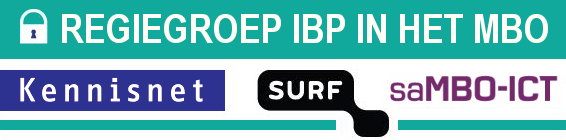 IBPDOC10